Comunicado de ImprensaMarca é a Cerveja Oficial do festival gastronómico que decorre em ambiente único Super Bock Selecção 1927 oferece entradas duplas para o evento Chef’s On FireNova cerveja vai ser lançada em exclusivo para o evento, que decorre nos dias 18 e 19 de setembro, em CascaisA Super Bock Selecção 1927 promove, a partir de 14 de setembro um passatempo na sua página de Instagram através do qual vai oferecer cinco entradas duplas para o festival gastronómico Chef’s On Fire, que decorre nos próximos dias 18 e 19 de setembro, em Cascais. O evento junta, num ambiente único, alguns dos melhores chefs nacionais que vão cozinhar exclusivamente com fogo, fumo e lenha, ao som de algumas das melhores bandas nacionais da atualidade. Para se habilitar a ganhar esta experiência, o consumidor terá que gostar da publicação e fazer tag a um amigo (podendo participar as vezes que quiser, desde que se identifique amigos diferentes) e explicar a razão pela qual gostaria que fosse consigo a este festival. Serão vencedores os consumidores com as cinco frases mais criativas.Esta ação decorre no âmbito do patrocínio da marca ao Chef’s on Fire. É também na qualidade de Cerveja Oficial do festival que será lançada uma cerveja exclusiva e limitada - Britsh Brown Ale - para harmonizar com os pratos que os premiados chefes vão preparar no fogo, num fire pit de 90 m2, ou para degustar durante os concertos, num ambiente autêntico e muito intimista.A Super Bock Selecção British Brown Ale é uma edição limitada, inspirada na tradição da escola britânica, numa interpretação de corpo robusto, mas cremoso, com notas de frutos secos, chocolate e café que estabelece uma harmonia perfeita com o conceito do festival.Recorde-se que as cervejas Super Bock Selecção 1927 são criadas pelos Mestres Cervejeiros do Super Bock Group que se inspiram em diferentes origens e usam matérias-primas nobres e da melhor proveniência para proporcionar a melhor experiência cervejeira ao consumidor. São desenvolvidas em pequenos lotes na Super Bock - Casa da Cerveja, uma pequena unidade de produção independente.Lisboa, 13 de setembro de 2021Informações adicionais: RAQUEL PELICA :: ISABEL CARRIÇO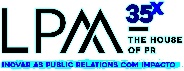 Tel. 218 508 110 :: Tlm. 961 571 726 :: 965 232 496RAQUELPELICA@LPMCOM.PT :: ISABELCARRICO@LPMCOM.PTEd. Lisboa Oriente, Av. Infante D. Henrique, 333 H, esc.49, 1800-282 Lisboa